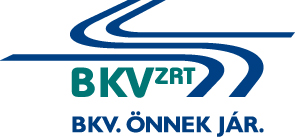  A BKV Zrt. irodaházai és egyéb épületei nyílászáróinak javítása, szükség szerinti cseréje a kapcsolódó építészeti javítási munkákkal e-versenyeztetési eljárásEljárás száma: BKV Zrt. V-106/15.AJÁNLATI FELHÍVÁSBudapest, 2015.AJÁNLATI FELHÍVÁSAjánlatkérő neve:		Budapesti Közlekedési Zártkörűen Működő Részvénytársaság Gazdasági IgazgatóságBeszerzési Főosztály1072 Budapest, Akácfa u. 15. Telefon/Fax: 322-64-38E-mail: kozbeszerzes@bkv.huAz eljárás száma: BKV Zrt. V-106/15.A beszerzés tárgya és mennyisége:A beszerzése tárgya: a BKV Zrt. irodaházai és egyéb épületei nyílászáróinak javítása, szükség szerinti cseréje a kapcsolódó építészeti javítási munkákkal az 1-es számú függelék szerint.Az 1-es számú függelék az árazatlan költségvetési sorokat tartalmazza. A nyertes ajánlattevővel megkötésre kerülő szerződés mellékletében ennek megfelelően az árazott egységárak kerülnek feltüntetésre. Ajánlattevőnek az előzőek ismeretében kell benyújtania ajánlatát.3.	Rész ajánlattételi lehetőség Ajánlatkérő csak teljes körű ajánlatot fogad el.4.	A beszerzés tárgyával kapcsolatos műszaki, minőségi követelményekA beszerzés tárgyával kapcsolatos műszaki követelményeket az árazatlan költségvetés tartalmazza.5.	A szerződés hatálya, a teljesítés ütemezése, teljesítési határidő:A szerződés hatálya: a szerződés aláírástól számított 36 hónapAjánlattevő a teljesítést a szerződés hatályba lépését követően haladéktalanul köteles megkezdeni, és a szerződés időtartama alatt az Ajánlatkérő által kért ütemezésben köteles teljesíteni.Teljesítési határidő:Ajánlatkérő megrendelésenként határozza meg a teljesítési határidőt.A megrendelés módja és teljesítés helye:A teljesítés az Ajánlatkérő által kért ütemezés szerint, konkrét megrendelések (BMR) alapján történik. A teljesítés helye: BKV Zrt. irodaházai és egyéb épületei.Szerződést biztosító mellékkötelezettségek:Ajánlatkérő késedelmes teljesítés esetén naponta 0,5%, hibás teljesítés, illetve a teljesítés meghiúsulása esetén 15%-os kötbért érvényesíthet. A részletes szabályokat a szerződéstervezet tartalmazza.Az ellenszolgáltatás teljesítésének feltétele:A szerződés tárgyát képező szolgáltatások ellenértékének kiegyenlítése a megrendelések teljesítésének Ajánlatkérő általi igazolását követően, az Ajánlatkérőhöz benyújtott számla alapján, a számla kézhezvételétől számított 30 (harminc) naptári napon belül, átutalással történik.Ajánlatkérő előleget nem fizet.Ajánlatkérő késedelmes fizetése esetén a Ptk. 6:155 §-ban rögzítettek szerint fizet késedelmi kamatot.Ajánlattevőkkel szemben támasztott gazdasági és pénzügyi alkalmassági követelmények:A szerződés teljesítésére alkalmasnak minősül az ajánlattevő (közös ajánlattevő), ha az előző három üzleti évből legalább az egyik évben a teljes – általános forgalmi adó nélkül számított – árbevétele elérte az 25 millió Forintot. Gazdasági és pénzügyi alkalmasság igazolására kért adatok és tények (igazolás módja):Az Ajánlattevőnek (közös ajánlattevőnek) az ajánlathoz csatolnia kell az előző három üzleti év teljes – általános forgalmi adó nélkül számított – árbevételéről szóló nyilatkozatát.Ajánlattevőkkel szemben támasztott műszaki, szakmai alkalmassági követelményekA szerződés teljesítésére alkalmasnak minősül az ajánlattevő (közös ajánlattevő), ha rendelkezik a felhívás feladását megelőző 60 hónap során teljesített legalább nettó 10.000.000,- Ft értékű nyílászáró javítási és/vagy beépítési munkákra vonatkozó referenciával való rendelkezés.Szakemberek szükséges szakmai felkészültsége és képzettsége:1 fő kőműves4 fő épületasztalosMűszaki alkalmasság igazolására kért adatok és tények (igazolás módja)Az ajánlattevőnek (közös ajánlattevőnek) és az általa igénybe venni kívánt alvállalkozójánakIsmertetnie kell a felhívás megküldését megelőző 60 hónap során végzett legjelentősebb teljesítéseit. A referencia nyilatkozatnak legalább a következő adatokat kell tartalmaznia: az ellenszolgáltatás összege, a teljesítés ideje és helye, továbbá nyilatkozni kell arról, hogy a teljesítés az előírásoknak és a szerződésnek megfelelően történt-e.Szakemberek szakmai felkészültségének igazolásához csatolni szükséges a végzettséget igazoló dokumentum másolatát.Az ajánlattevő által az ajánlathoz kötelezően csatolandó igazolások, nyilatkozatok:Az ajánlatban meg kell jelölni az Ajánlattevő által a szerződés teljesítéséhez igénybe venni kívánt alvállalkozókat, valamint nyilatkoznia kell az alvállalkozó által végzendő tevékenységről, és annak a teljes ajánlatra vonatkozó mértékéről.Ajánlati árak: Az ellenszolgáltatás nettó értékét a 1. sz. függelék szerint az Ajánlattételi nyilatkozat kitöltésével a mindösszesen sorhoz tartozó értékkel kell megadni.A költségvetési tételeket az 1. számú függelék kitöltésével kell megadni.Az egyes sorokhoz tartozó tételek esetében tartalmaznia kell a szerződésszerű teljesítéshez szükséges összes járulékos munka-, anyag-, szállítási, felszerelési és egyéb költségeket – ideértve a fuvarozás, tárolás, rakodás, csomagolás költségeit is – valamint a különféle vámköltségeket és adókat az általános forgalmi adó kivételével.Az Ajánlati felhívással kapcsolatos kérdések és válaszok:Az eljárással kapcsolatos kérdések feltevése, információ kérése 2015. június 26. nap 11:00 óráig kizárólag írásban a www.electool.hu felületen keresztül tehető.Az ajánlatok benyújtása:A BKV Zrt. a tárgyi eljárást elektronikus rendszerben folytatja le, az eljárásban való részvételhez külön regisztráció szükséges. Kérjük, hogy amennyiben az eljárásban részt kívánnak venni, és még nincsenek regisztrálva az Electool tendereztető rendszerben 2015. június 26-án 10:00 óráig szíveskedjenek részvételi szándékukat jelezni a kozbeszerzes@bkv.hu e-mail címen, hogy a szükséges regisztrációra sor kerülhessen.A regisztráció, valamint azt követően az eljárásban való részvételre feljogosító meghívás időt vesz igénybe, így amennyiben részvételi szándékukat a jelen pontban előzőekben megadott határidőt követően jelzik, ajánlatkérő nem tudja garantálni az eljárásban való részvétel lehetőségét. Felhívjuk továbbá a figyelmet arra, hogy a regisztrációt követően ajánlattevő csak úgy vehet részt az eljárásban, ha Ajánlatkérő a konkrét  eljárásra meghívót küld. Ajánlattevőknek 2015. június 26-án 9:00 óráig van lehetőségük arra, hogy jelezzék, ha a meghívót nem kapták meg. Amennyiben Ajánlatkérő ajánlattevőt az eljárásra meghívta és a meghatározott határidőig ajánlattevő nem jelzi, hogy a meghívót nem kapta meg, nem áll módunkban az ajánlat feltöltésével kapcsolatos kifogásokat elfogadni.Felhívjuk a figyelmet, hogy az eljárásban kizárólag az elektronikus rendszerben van lehetőség az ajánlat benyújtására. Az ajánlatot és a csatolandó igazolásokat, nyilatkozatokat kitöltve és cégszerűen aláírva, digitalizálva az Electool oldalára (https://electool.com/sourcingtool/) kell feltölteni. Kérjük, hogy Ajánlattevő ajánlatában adja meg az elérhetőségéhez szükséges adatokat: ajánlattevő cég neve, székhelye, telefonszáma, telefax-száma, a kapcsolattartó személy neve, beosztása.Az ajánlatok benyújtásának (feltöltésének) határideje (ajánlattételi határidő):2015. július 2. nap 11 óra 00 perc Az ajánlati árak megtekintése:2015. július 2. nap 11 óra 01 percAz ajánlatok elbírálásának szempontja:Ajánlatkérő az Ajánlati felhívásban, meghatározott feltételeknek megfelelő ajánlatokat a legalacsonyabb összegű ellenszolgáltatás szerinti ajánlat bírálati szempontja alapján bírálja el. Hiánypótlás:Az Ajánlatkérő a versenyeztetési eljárás során az Ajánlattevők részére teljes körű hiánypótlási lehetőséget biztosít. Ajánlatkérő a hiánypótlási felhívásban pontosan megjelölt hiányokról és a hiánypótlási határidőről elektronikus úton írásban tájékoztatja az Ajánlattevőket.Az ajánlati kötöttség: Ajánlattevő ajánlati kötöttsége az ajánlattételi határidő lejártával kezdődik. Az ajánlattevő ajánlatát e határidő lejártáig módosíthatja vagy visszavonhatja. Az ajánlati kötöttség az eredményhirdetéstől számított 30 napig tart azzal, hogy ezen időpontot követően ajánlatkérő nyilatkozatot kérhet az ajánlat további fenntartására. Amennyiben ajánlattevő nem nyilatkozik, azt ajánlatkérő úgy tekinti, hogy ajánlatát fenntartja.Ajánlatkérő az ajánlattételi határidő lejártáig visszavonhatja a felhívást.Eredményhirdetés:Az Ajánlatkérő az eljárás eredményéről írásban értesíti az Ajánlattevőket az árlejtés (ártárgyalás) napját követő 30. napig. Ajánlatkérő az ajánlatok megfelelő értékelése érdekében jogosult az eredményhirdetés napját elhalasztani, amelyről írásban értesíti ajánlattevőket. Egyéb rendelkezések:Az ajánlattételi nyilatkozat aláírásával az Ajánlattevő kifejezetten nyilatkozik a szerződéstervezet elfogadásáról. Az Ajánlatkérő fenntartja a jogot, hogy a szerződéses feltételekről vagy a benyújtott ajánlatok értékelésének eredményétől függően tárgyalást tartson.Ajánlatkérő az ajánlatok benyújtását követően elektronikus árlejtést vagy ártárgyalást tart, a végleges ajánlati árak kialakítása érdekében. Az (ár)tárgyalások és árlejtés tartásáról, azok menetéről az Ajánlatkérő egyidejűleg tájékoztatja valamennyi érvényes ajánlatot benyújtó Ajánlattevőt.Az ártárgyalás/elektronikus árlejtés eredménye alapján kitöltött részletes költségvetési tételeket az ártárgyalás/elektronikus árlejtés alapján legkedvezőbb ajánlatot benyújtó ajánlattevő köteles az ártárgyalás/elektronikus árlejtést követő 2 munkanapon belül aláírva elektronikus úton pdf. vagy .jpg formátumban a kozbeszerzes@bkv.hu e-mail címre vagy a 322-6438-as faxszámra megküldeni. Az Ajánlatkérő fenntartja a jogot, hogy az ajánlatok elbírálása során az eljárást eredménytelennek nyilvánítsa és adott esetben a legkedvezőbb ajánlatot benyújtó ajánlattevővel szemben a szerződés megkötését megtagadja.A szerződés a nyertes ajánlattevővel, írásban jön létre, mindkét fél általi aláírás időpontjában.számú függelékÁrazatlan költségvetés1. számú mellékletAjánlattételi nyilatkozatAjánlatkérő:	Budapesti Közlekedési Zártkörűen Működő Részvénytársaság	Gazdasági Igazgatóság, 	Beszerzési Főosztály 	1072 Budapest, Akácfa u. 15. Az eljárás tárgya: a BKV Zrt. irodaházai és egyéb épületei nyílászáróinak javítása, szükség szerinti cseréje a kapcsolódó építészeti javítási munkákkalAz eljárás száma: V-106/15.Ajánlattevő cég adataiNév:	Székhely:	Adószám: …………………………………………………………………….Cégjegyzékszám: ……………………………………………………………Cégjegyzésre jogosult személy neve:	E-mail cím: ………………………………………………………………….Telefonszám:	Kapcsolattartásra kijelölt személy neve, elérhetősége (e-mail cím/telefon/fax szám): ………………	Az 1. sz. függelék mindösszesen sora: ……………………………….,-FtAlulírottak kijelentjük, hogy a felhívás szerinti szerződéses feltételeket elfogadjuk, jelen ajánlatunkat a szerződéskötésig fenntartjuk.………………………., 2015. ................... (hó) ........ (nap) 	………………………….....		Ajánlattevő cégszerű aláírása2. számú mellékletNyilatkozat az Alvállalkozó(k)rólCímzett:	Budapesti Közlekedési Zártkörűen Működő Részvénytársaság	Gazdasági Igazgatóság	Beszerzési Főosztály	1072 Budapest Akácfa u. 15.Az eljárás tárgya: a BKV Zrt. irodaházai és egyéb épületei nyílászáróinak javítása, szükség szerinti cseréje a kapcsolódó építészeti javítási munkákkalAz eljárás száma: V-106/15.Alulírott ...................................(név) a ………………………………….(cég neve), mint Ajánlattevő nevében nyilatkozattételre jogosult személy a BKV Zrt., mint Ajánlatkérő BKV Zrt. V-106/15. számú, „BKV Zrt. irodaházai és egyéb épületei nyílászáróinak javítása, szükség szerinti cseréje a kapcsolódó építészeti javítási munkákkal” tárgyú eljárásában nyilatkozom, hogy a felhívásban megjelölt tevékenység elvégzéséhez az alábbiakban megnevezett alvállalkozók bevonását tervezzük:……………………, 2015. év ................... hó ........ nap	.....		Ajánlattevő cégszerű aláírása3/A. számú mellékletVersenyeztetési eljárásban ajánlattevői nyilatkozat(kizáró okok nyilatkozata)Az eljárás tárgya: a BKV Zrt. irodaházai és egyéb épületei nyílászáróinak javítása, szükség szerinti cseréje a kapcsolódó építészeti javítási munkákkalAz eljárás száma: V-106/15.Alulírott 	, mint a(z) 	….................. (cégnév, székhely) cégjegyzésre jogosult képviselője jelen nyilatkozat aláírásával kijelentem, hogy a(z) …………………………… (cégnév) mint Ajánlattevőa)	Nem áll végelszámolás, felszámolási eljárás, cégbírósági törvényességi felügyeleti- (megszüntetési), csődeljárás vagy végrehajtás alatt;b)	Nem függesztette fel tevékenységét; c)	Nem követett el gazdasági illetőleg szakmai tevékenységével kapcsolatban jogerős bírósági ítéletben megállapított bűncselekményt;d)	Nem került jogerősen eltiltásra közbeszerzési eljárásokban való részvételtől;e)	Nem szolgáltatott hamis adatot korábbi – három évnél nem régebben lezárult – közbeszerzési eljárásban;f) A BKV Zrt-vel szemben nem állt illetve nem áll polgári peres eljárásban, egyéb jogvitában, nincs a BKV Zrt-vel szemben fennálló, lejárt kötelezettsége, nem, vagy nem volt tulajdonosa, tisztségviselője olyan gazdasági társaságnak, amelynek kiegyenlítetlen tartozása van vagy maradt fenn a BKV Zrt-vel szemben.Tudomásul veszem, hogy a kizáró okok fennállta vagy azok eljárás során történő bekövetkezése esetén Ajánlatkérő az ajánlatomat érvénytelenné nyilváníthatja.……………………, 2015. év ................... hó ........ nap	.....		Ajánlattevő cégszerű aláírása3/B. számú melléklet(1/3 oldal)nYILATKOZATaz adózásról és a tényleges tulajdonosrólA * megjelölt nyilatkozatok közül a megfelelő választandó.A) Alulírott ................................., mint a(z) ...................................................... képviseletére jogosult személy kijelentem, hogy az általam képviselt vállalkozás olyan társaságnak minősül, melyet szabályozott tőzsdén jegyeznek.**Kelt …………, 2015. év …hó….nap	………………………………..Ajánlattevő cégszerű aláírásaVAGY*B) Alulírott ................................., mint a(z) ...................................................... képviseletére jogosult személy kijelentem, hogy az általam képviselt vállalkozás olyan társaságnak minősül, melyet nem jegyeznek szabályozott tőzsdén.***Kelt …………, 2015. év …hó….nap	………………………………..Ajánlattevő cégszerű aláírása** amennyiben ajánlatkérő szabályozott tőzsdén jegyzett társaság*** amennyiben ajánlatkérő szabályozott tőzsdén nem jegyzett társaság. Ebben az esetben szükséges a tényleges tulajdonosok köréről nyilatkozni.3/B. számú melléklet (2/3 oldal)Tényleges tulajdonosok ** **Kijelentem, hogy az általam képviselt társaság – a pénzmosás és a terrorizmus finanszírozása megelőzéséről és megakadályozásáról szóló 2007. évi CXXXVI. törvény 3. § r) pontja szerinti definiált – tényleges tulajdonosa megismerhető és az alábbi tényleges tulajdonosok rendelkeznek tulajdonosi részesedéssel:VAGY*Kijelentjük, hogy az általunk képviselt társaság a pénzmosásról szóló törvény 3. § ra)-rd) pontja szerint definiált tényleges tulajdonossal nem rendelkezik, így a 3. § re) pontja alapján az vezető tisztségviselő(k) nevéről és állandó lakhelyéről nyilatkozunk:	………………………………..Ajánlattevő cégszerű aláírása** ** A tényleges tulajdonosok köréről csak abban az esetben nem szükséges nyilatkozni, ha ajánlattevő gazdasági társaságot szabályozott tőzsdén jegyzik.3/B. számú melléklet (3/3 oldal)Nyilatkozat a 25%-ot meghaladó mértékben tulajdoni résszelvagy szavazati joggal rendelkező szervezetekrőlKijelentem, hogy az általam képviselt társaságban az alábbiakban megjelölt jogi személy vagy személyes joga szerint jogképes szervezetek rendelkeznek 25%-ot meghaladó részesedéssel:Kijelentem továbbá, hogy a fent megjelölt szervezetek vonatkozásában (ha van ilyen) is fennállnak az alábbiakban meghatározott feltételek.a) EU-, EGT- vagy OECD-tagállamban rendelkezik adóilletőséggel vagy olyan 	államban rendelkezik adóilletőséggel, mellyel Magyarországnak kettős adózás elkerüléséről szóló egyezménye van.VAGY*	b) a szerződéssel kapcsolatban megszerzett jövedelme az adóilletősége szerinti országban nem adózik kedvezményesebben (a jövedelemre kifizetett végleges, adó-visszatérítések után kifizetett adót figyelembe véve), mint ahogy a gazdasági szereplő az adott országból származó belföldi forrású jövedelme után adózna (ennek a feltételnek nem kell eleget tennie a gazdasági szereplőnek, ha Magyarországon bejegyzett fióktelepe útján fogja teljesíteni a szerződést és a fióktelepnek betudható jövedelemnek minősülne a szerződés alapján kapott jövedelem).a) Kijelentem, hogy a fent megjelölt szervezetek – pénzmosás és a terrorizmus finanszírozása megelőzéséről és megakadályozásáról szóló 2007. évi CXXXVI. törvény 3. § r) pontja szerinti definiált – tényleges tulajdonosa megismerhető.VAGY*b) Kijelentem, hogy a fent megjelölt szervezetek a pénzmosás és a terrorizmus finanszírozása megelőzéséről és megakadályozásáról szóló 2007. évi CXXXVI. törvény 3. § r) pontja szerinti tényleges tulajdonosa nincs.A * megjelölt nyilatkozatok közül a megfelelő aláhúzásával, vagy a nem megfelelő törlésével jelölhetőKelt …………, 2015. év …hó….nap	………………………………..  Ajánlattevő cégszerű aláírása4. SZÁMÚ mellékletReferencianyilatkozat……………………, 2015. év ................... hó ........ nap	.....		Ajánlattevő cégszerű aláírásaSZÁMÚ MELLÉKLETnYILATKOZAT az árbevételről Alulírott ................................., mint a(z) ...................................................... képviseletére jogosult személy nyilatkozom, hogy társaságunk általános forgalmi adó nélkül számított árbevétele az alábbiak szerint alakult: …………, 20..…év …hó….nap………………………………..                                                                                        Név6. számú mellékletEgyéb nyilatkozatAz eljárás tárgya: a BKV Zrt. irodaházai és egyéb épületei nyílászáróinak javítása, szükség szerinti cseréje a kapcsolódó építészeti javítási munkákkalAz eljárás száma: V-106/15.Alulírott ................................., mint a(z) ...................................................... képviseletére jogosult személy nyilatkozom, hogyaz Ajánlati felhívásban és annak valamennyi mellékletében, a szerződés tervezetben, a helyszíni bejáráson elhangzottaknak, valamint az ajánlatkérő által esetlegesen tett pontosításokban és kiegészítésekben, kiegészítő tájékoztatásban foglalt feltételeket mindenben tudomásul vettük és elfogadjuk, a szerződés megkötésére és teljesítésére vállalkozunk az Ajánlattételi nyilatkozatban megadott ellenszolgáltatás ellenében,Ajánlattevő nyilatkozik, hogy nyertesség esetén rendelkezésére áll 600 m2 állvány.……………………, 2015. év ................... hó ........ nap	.....		Ajánlattevő cégszerű aláírásaMegnevezésMellékleta)Ajánlattételi nyilatkozat1. sz. mellékletb)Nyilatkozat alvállalkozó(k)ról2. sz. mellékletc)Ajánlattevői nyilatkozat3. sz. mellékletd)Referencia nyilatkozat4. sz. melléklete)Nyilatkozat árbevételről5. sz. mellékletf)Egyéb nyilatkozatok6. sz. mellékletTétel számTétel szövegeMenny.EgységAnyag egységárDíj egységreRégi kapcsolt gerébtokos fa kültéri nyílászárók teljeskörű javítási munkáiRégi kapcsolt gerébtokos fa kültéri nyílászárók teljeskörű javítási munkáiRégi kapcsolt gerébtokos fa kültéri nyílászárók teljeskörű javítási munkáiRégi kapcsolt gerébtokos fa kültéri nyílászárók teljeskörű javítási munkáiRégi kapcsolt gerébtokos fa kültéri nyílászárók teljeskörű javítási munkáiRégi kapcsolt gerébtokos fa kültéri nyílászárók teljeskörű javítási munkái1Régi kapcsolt gerébtokos fa kültéri nyílászárók teljeskörű javítása
• a nyílászáró fa szerkezetének javítása
• a tok fa szerkezetének javítása
• a vízvető cseréje
• külső párkány javítása (horgany lemez csere, szigetelés)
• a nyílászárók passzítása
• a nyílászárók hőszigetelése (horonymarás és rugalmas szilikon tömítés)
• a zárak, zsanérok, pántok, vasalatok, kilincsek javítása
• gittelés javítása cseréje
• teljeskörű festés, mázolás (szárny és tok; csiszolás, felület javítás, festés 2 rétegben)1m200Régi kapcsolt gerébtokos fa kültéri nyílászárók részleges javítási munkáiRégi kapcsolt gerébtokos fa kültéri nyílászárók részleges javítási munkáiRégi kapcsolt gerébtokos fa kültéri nyílászárók részleges javítási munkáiRégi kapcsolt gerébtokos fa kültéri nyílászárók részleges javítási munkáiRégi kapcsolt gerébtokos fa kültéri nyílászárók részleges javítási munkáiRégi kapcsolt gerébtokos fa kültéri nyílászárók részleges javítási munkái2a nyílászáró fa szerkezetének javítása1fm003a tok fa szerkezetének javítása1fm004vízvető cseréje1fm005külső párkány javítása (horgany lemez csere szigetelés)1m2006nyílászárók hőszigetelése (horonymarás és rugalmas szilikon tömítés)1fm007nyílászárók passzítás1db008zárszerkezet javítása1db009zsanérok, pántok javítása1db0010gittelés javítása cseréje1fm0011ablakszárnyak mázolása (csiszolás, felület javítás, festés 2 rétegben)1m20012tok mázolása (csiszolás, felület javítás, festés 2 rétegben)1m20013zárszerkezet cseréje1db0014kilincsek cseréje1db0015zsanérok, pántok cseréje1db0016üveg cseréje (normál 3mm üveg, gitteléssel)1m20017üveg hőszigetelő fóliázása (LLumar EnerLogic35)1m200Új fa kültéri nyílászárók, hőszigetelt, fokozott légzárású ablak elhelyezése, régi nyílászáró elbontása után annak helyére, tömítéssel, szerelvényezéssel, illesztéssel; U = 1,0 W/ m²K, hossztoldott, RAL fedő festettÚj fa kültéri nyílászárók, hőszigetelt, fokozott légzárású ablak elhelyezése, régi nyílászáró elbontása után annak helyére, tömítéssel, szerelvényezéssel, illesztéssel; U = 1,0 W/ m²K, hossztoldott, RAL fedő festettÚj fa kültéri nyílászárók, hőszigetelt, fokozott légzárású ablak elhelyezése, régi nyílászáró elbontása után annak helyére, tömítéssel, szerelvényezéssel, illesztéssel; U = 1,0 W/ m²K, hossztoldott, RAL fedő festettÚj fa kültéri nyílászárók, hőszigetelt, fokozott légzárású ablak elhelyezése, régi nyílászáró elbontása után annak helyére, tömítéssel, szerelvényezéssel, illesztéssel; U = 1,0 W/ m²K, hossztoldott, RAL fedő festettÚj fa kültéri nyílászárók, hőszigetelt, fokozott légzárású ablak elhelyezése, régi nyílászáró elbontása után annak helyére, tömítéssel, szerelvényezéssel, illesztéssel; U = 1,0 W/ m²K, hossztoldott, RAL fedő festettÚj fa kültéri nyílászárók, hőszigetelt, fokozott légzárású ablak elhelyezése, régi nyílászáró elbontása után annak helyére, tömítéssel, szerelvényezéssel, illesztéssel; U = 1,0 W/ m²K, hossztoldott, RAL fedő festettEgy szárnyú, bukó nyílóEgy szárnyú, bukó nyíló1860 x 60 cm1db001960 x 90 cm1db002060 x 120 cm1db002190 x 90 cm1db002290 x 120 cm1db002390 x 150 cm1db0024120 x 120 cm1db0025120 x 150 cm1db0026150 x 120 cm1db0027150 x 150 cm1db00Két szárnyú, középnyíló, bukó nyílóKét szárnyú, középnyíló, bukó nyíló28120 x 150 cm1db0029150 x 150 cm1db0030150 x 180 cm1db0031150 x 210 cm1db0032150 x 240 cm1db0033180 x 150 cm1db0034180 x 210 cm1db0035180 x 240 cm1db003690 x 95 cm1db003795 x 230 cm1db0038110 x 250 cm1db0039135 x 188 cm1db0040150 x 190 cm1db0041155 x 160 cm1db0042155 x 165 cm1db0043155 x 190 cm1db0044155 x 200cm1db0045155 x 270 cm1db0046155 x 290 cm1db0047155 x 320 cm1db00Három szárnyú, nyíló, nyíló, bukó nyílóHárom szárnyú, nyíló, nyíló, bukó nyíló48210 x 110 cm1db0049240 x 200 cm1db00Négy szárnyú, nyíló, bukó nyíló, nyíló, bukó nyílóNégy szárnyú, nyíló, bukó nyíló, nyíló, bukó nyíló50250 x 295 cm1db0051250 x 320 cm1db00Új műanyag kültéri nyílászárók, hőszigetelt, fokozott légzárású ablak elhelyezése régi nyílászáró elbontása után annak helyére, tömítéssel, szerelvényezéssel, finombeállítással, fehér, Ug = 1,0 W/m2K,  hatkamrás profilÚj műanyag kültéri nyílászárók, hőszigetelt, fokozott légzárású ablak elhelyezése régi nyílászáró elbontása után annak helyére, tömítéssel, szerelvényezéssel, finombeállítással, fehér, Ug = 1,0 W/m2K,  hatkamrás profilÚj műanyag kültéri nyílászárók, hőszigetelt, fokozott légzárású ablak elhelyezése régi nyílászáró elbontása után annak helyére, tömítéssel, szerelvényezéssel, finombeállítással, fehér, Ug = 1,0 W/m2K,  hatkamrás profilÚj műanyag kültéri nyílászárók, hőszigetelt, fokozott légzárású ablak elhelyezése régi nyílászáró elbontása után annak helyére, tömítéssel, szerelvényezéssel, finombeállítással, fehér, Ug = 1,0 W/m2K,  hatkamrás profilÚj műanyag kültéri nyílászárók, hőszigetelt, fokozott légzárású ablak elhelyezése régi nyílászáró elbontása után annak helyére, tömítéssel, szerelvényezéssel, finombeállítással, fehér, Ug = 1,0 W/m2K,  hatkamrás profilÚj műanyag kültéri nyílászárók, hőszigetelt, fokozott légzárású ablak elhelyezése régi nyílászáró elbontása után annak helyére, tömítéssel, szerelvényezéssel, finombeállítással, fehér, Ug = 1,0 W/m2K,  hatkamrás profilEgy szárnyú, bukó nyílóEgy szárnyú, bukó nyíló5260 x 60 cm1db005360 x 90 cm1db005460 x 120 cm1db005590 x 90 cm1db005690 x 120 cm1db005790 x 150 cm1db0058120 x 120 cm1db0059120 x 150 cm1db0060150 x 120 cm1db0061150 x 150 cm1db00Két szárnyú, középnyíló, bukó nyílóKét szárnyú, középnyíló, bukó nyíló62120 x 150 cm1db0063150 x 150 cm1db0064150 x 180 cm1db0065150 x 210 cm1db0066150 x 240 cm1db0067180 x 150 cm1db0068180 x 210 cm1db0069180 x 240 cm1db007090 x 95 cm1db007195 x 230 cm1db0072110 x 250 cm1db0073135 x 188 cm1db0074150 x 190 cm1db0075155 x 160 cm1db0076155 x 165 cm1db0077155 x 190 cm1db0078155 x 200cm1db0079155 x 270 cm1db0080155 x 290 cm1db0081155 x 320 cm1db00Három szárnyú, nyíló, nyíló, bukó nyílóHárom szárnyú, nyíló, nyíló, bukó nyíló82210 x 110 cm1db0083240 x 200 cm1db00Négy szárnyú, nyíló, bukó nyíló, nyíló, bukó nyílóNégy szárnyú, nyíló, bukó nyíló, nyíló, bukó nyíló84250 x 295 cm1db0085250 x 320 cm1db00Összesen:Összesen:Összesen:Összesen:SorszámAlvállalkozó cég neve, székhelyeTevékenység megnevezéseKözreműködés mértéke (%)1.2.stb.NévLakcímNévLakcím25%-ot meghaladó mértékben tulajdoni résszel vagy szavazati joggal rendelkező szervezet neve25%-ot meghaladó mértékben tulajdoni résszel vagy szavazati joggal rendelkező szervezet címeTeljesítés ideje(év)Szerződést kötő másik fél megnevezéseA szállítás/szolgáltatástárgyaésmennyisége (évenkénti bontásban)Ellenszolgál-tatás összege (évenkénti bontásban)A teljesítés megfelelő voltA referenciát igazoló személy neve, elérhetőségeÉvTeljes árbevétel(Ft)20...20..20..